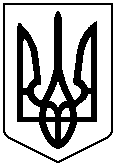 УКРАЇНАЧЕРНІВЕЦЬКА ОБЛАСНА ДЕРЖАВНА АДМІНІСТРАЦІЯ     ДЕПАРТАМЕНТ ОСВІТИ І НАУКИНАКАЗ«07» червня 2018 р.                                                    				№ 289Про проведення урочистостей «Юна еліта Буковини»На виконання Закону України «Про загальну середню освіту», наказів Міністерства освіти і науки від 04.04.2018 №327 «Про нагородження переможців VІІІ Міжнародного мовно-літературного конкурсу учнівської та студентської молоді імені Тараса Шевченка»,  від 05.05.2018 №458 «Про підсумки 4-го (підсумкового) етапу ХVІІ Всеукраїнського конкурсу учнівської творчості», наказів Науково-дослідного інституту українознавства від 15.03.2018 №9 «Про визначення переможців І (заочного) етапу XI Міжнародного конкурсу з українознавства для учнів 8-11 класів загальноосвітніх навчальних закладів», від 30.03.2018 № 15 «Про визначення переможців ІІ (очного) етапу ХІ Міжнародного конкурсу з українознавства для учнів 8-11 класів загальноосвітніх навчальних закладів», від 25.05.2018 №529 «Про підсумки проведення ІІІ етапу Всеукраїнського конкурсу-захисту науково-дослідницьких робіт учнів-членів Малої академії наук України у 2017/2018 навчальному році», від 07.06.2018 №600 «Про результати проведення ІV етапу Всеукраїнських учнівських олімпіад з навчальних предметів у 2017/2018 навчальному році», рішень ХІХ сесії Чернівецької обласної ради VII скликання від 21.12.2017 № 259-19/17 «Про внесення змін та доповнень до Регіональної обласної програми «Вчитель» на 2013-2022 роки», XIV сесії Чернівецької обласної ради VII скликання від 04.07.2017 №107-14/17 «Про внесення змін до Комплексної програми молодіжної політики у Чернівецькій області на 2016-2020 роки», розпорядження обласної державної адміністрації від 11.06.2018 №537-р «Про затвердження Порядку виплати разових грошових винагород у 2018 році переможцям Всеукраїнських учнівських олімпіад, конкурсів, турнірів та педагогічним працівникам», з метою відзначення та підтримки учнів-переможців та педагогічних працівників НАКАЗУЮ:												1. Провести урочистості «Юна еліта Буковини» 14.06.2018 р. об 1400 у  Мармуровій залі Чернівецького національного університету імені Юрія Федьковича (вул. Коцюбинського, 2, корпус 5).2       	2. Відзначити разовими грошовими нагородами та подяками Чернівецької обласної державної адміністрації:2.1. Переможців учнівських олімпіад з навчальних предметів, конкурсів учнівської та студентської молоді, конкурсу-захисту науково-дослідницьких робіт всеукраїнського та міжнародного рівнів у 2017/2018 н.р. (далі – Переможці) відповідно до списку, що додається.  2.2. Педагогічних працівників, які підготували переможців учнівських олімпіад з навчальних предметів, конкурсів учнівської та студентської молоді, конкурсу-захисту науково-дослідницьких робіт всеукраїнського та міжнародного рівнів у 2017/2018 н.р. (далі – Педпрацівники) відповідно до списку, що додається.3. Відзначити подяками Чернівецької обласної державної адміністрації Тіщенка Михайла Григоровича, ветерана педагогічної праці та Туркевича Едварда Йозефовича, приватного підприємця, які підготували Переможців учнівських олімпіад з навчальних предметів, конкурсів учнівської та студентської молоді, конкурсу-захисту науково-дослідницьких робіт всеукраїнського та міжнародного рівнів у 2017/2018 н.р.  	4. Відділу дошкільної, загальної середньої, спеціальної освіти та соціального захисту (Унгурян М.О.), відділу управління персоналом та організаційно-правового забезпечення (Штефуник С.Є.) здійснити організаційні заходи щодо належного проведення урочистого нагородження.      	5. Інституту післядипломної педагогічної освіти Чернівецької області (Білянін Г.І.) та Буковинській Малій академії наук учнівської молоді (Тріска М.К.): 5.1. Забезпечити організаційний супровід урочистого нагородження.5.2. Здійснити одноразову виплату Переможцям. 5.3. Здійснити одноразову виплату Педпрацівникам.6. Директору ЧОЦЕВ «Юність Буковини» (Касьянчук Л.В.) підготувати сценарій урочистостей «Юна еліта Буковини».	7. Керівникам органів управління освітою, сім`єю, молоддю та спортом райдержадміністрацій/міських рад/об’єднаних територіальних громад, Буковинській Малій академії наук учнівської молоді (Тріска М.К.) забезпечити участь Переможців та Педпрацівників, директорів відповідних ЗЗСО, представників батьківської громадськості в урочистостях. 8. Інформацію про нагородження висвітлити на офіційних сайтах Міністерства освіти і науки України, Чернівецької обласної державної адміністрації, Департаменту освіти і науки облдержадміністрації, Інституту післядипломної педагогічної освіти Чернівецької області, Буковинської Малої академії наук учнівської молоді.3   9. Наказ розмістити на інформаційному сайті Департаменту освіти і науки облдержадміністрації.   10. Контроль за виконанням наказу залишаю за собою.       Директор Департаменту 	     				   О. Палійчук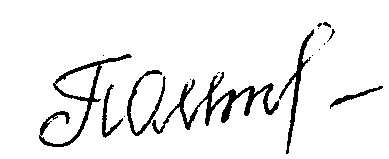 Додаток 1 до наказуДепартаменту освіти і науки обласної державної адміністрації від ________2018 № ______Списокпереможців учнівських олімпіад з навчальних предметів, конкурсів учнівської та студентської молоді, конкурсу-захисту науково-дослідницьких робіт всеукраїнського та міжнародного рівнів у 2017/2018 н.р.Заступник директора Департаменту 			І. Ісопенко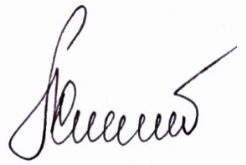 Додаток 2 до наказуДепартаменту освіти і науки обласної державної адміністрації від ________2018 № ______Списокпедагогічних працівників, які підготували переможців учнівських олімпіад з навчальних предметів, конкурсів учнівської та студентської молоді, конкурсу-захисту науково-дослідницьких робіт всеукраїнського та міжнародного рівнів у 2017/2018 н.р.Заступник директора Департаменту 			І. Ісопенко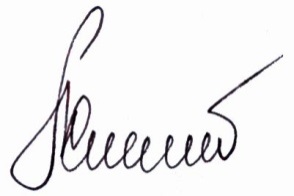 № з/пПрізвище, ім’я,по-батькові учняКласНазва закладу освітиРейтингове місце переможця учнівських олімпіад з базових дисциплін, конкурсів учнівської та студентської молоді, конкурсу-захисту науково-дослідницьких робіт у 2017/2018навчальному роціІ місцеІ місцеІ місцеІ місцеІ місцеЖетарюкІринаІгорівна9Чернівецька гімназія №1 Чернівецької міської радиІ місце в ІV етапі Всеукраїнської учнівської олімпіади з німецької мовиПаневськаДіанаІгорівна11Чернівецька гімназія №1 Чернівецької міської радиІ місце в ІV етапі Всеукраїнської учнівської олімпіади з німецької мовиСереденко Валерія В'ячеславівна9Чернівецька гімназія №3 Чернівецької міської радиІ місце в ІV етапі Всеукраїнської учнівської олімпіади з французької мовиКосташМаріяМиколаївна10Чернівецька гімназія №6 Чернівецької міської радиІ місце в ІV етапі Всеукраїнської учнівської олімпіади з румунської мовиЗаячукАнастасія Мирославівна9Чернівецька гімназія №4 Чернівецької міської радиІ місце в ІV етапі Всеукраїнської учнівської олімпіади з географіїНавольський Владислав Володимирович11Чернівецька гімназія №4 Чернівецької міської радиІ місце в ІV етапі Всеукраїнської учнівської олімпіади з географіїКошурба Анастасія Григорівна9Кіцманська гімназія Кіцманської ОТГІ місце в Міжнародному мовно-літературному конкурсі учнівської та студентської молоді імені Тараса ШевченкаОлексишин Олексій Андрійович11Чернівецький ліцей №1 Чернівецької міської радиІ місце в ІІІ етапі Всеукраїнського конкурсу науково-дослідницьких робіт (секція «Прикладна математика» наукового відділення математики)Григорчук Максим Андрійович11Чернівецький ліцей №1 Чернівецької міської радиІ місце в ІІІ етапі Всеукраїнського конкурсу науково-дослідницьких робіт (секція «Математичне моделювання» наукового відділення математики)Навольський Владислав Володимирович11Чернівецька гімназія №4 Чернівецької міської радиІ місце в ІІІ етапі Всеукраїнського конкурсу науково-дослідницьких робіт (секція «Географія та ландшафтознавство» наукового відділення наук про Землю) ІІ місцеІІ місцеІІ місцеІІ місцеІІ місцеКравчукАндрійАврелович11Чернівецька гімназія № 6 Чернівецької міської радиІІ місце в ІV етапі Всеукраїнської учнівської олімпіади з румунської мовиРадевичІннаІгорівна9Чернівецький ліцей №4 Чернівецької міської радиІІ місце в ІV етапі Всеукраїнської учнівської олімпіади з біологіїЛіщинський Максим Костянтинович10Чернівецький ліцей №1 Чернівецької міської радиІІ місце в ІV етапі Всеукраїнської учнівської олімпіади з фізикиКостинян АдріянаІванівна9Карапчівський ліцей Глибоцького районуІІ місце в ІV етапі Всеукраїнської учнівської олімпіади з румунської мовиНазаришин ОлександрВіталійович11Глибоцький ліцей Глибоцької ОТГІІ місце в ІV етапі Всеукраїнської учнівської олімпіади з екологіїЦуркан Ірина Сергіївна5Чернівецька гімназія №5 Чернівецької міської радиІІ місце в Міжнародному мовно-літературному конкурсі учнівської та студентської молоді імені Тараса ШевченкаКорнівська Аліна Сергіївна6Данковецький НВК Хотинського районуІІ місце в Міжнародному мовно-літературному конкурсі учнівської та студентської молоді імені Тараса ШевченкаДроник Олександра-Марія Віталіївна7Горішньошерівецька ЗОШ І-ІІІ ступенів Заставнівського районуІІ місце в Міжнародному мовно-літературному конкурсі учнівської та студентської молоді імені Тараса ШевченкаЖебчук Міла Валеріївна7Долішньошепітський НВК Вижницького районуІІ місце в Міжнародному мовно-літературному конкурсі учнівської та студентської молоді імені Тараса ШевченкаДовга Аліна Анатоліївна11Данковецький НВК Хотинського районуІІ місце в Міжнародному мовно-літературному конкурсі учнівської та студентської молоді імені Тараса ШевченкаКузенкоЯрослав Васильович8Банилівська ЗОШ І-ІІІ ступенів Вижницького районуІІ місце в Міжнародному конкурсі з українознавстваСкакунДіана Сергіївна8Хотинська ЗОШ І-ІІІ ступенів №5 Хотинського районуІІ місце в Міжнародному конкурсі з українознавстваКачур Артур Віталійович11Чернівецька гімназія №5 Чернівецької міської радиІІ місце в ІІІ етапі Всеукраїнського конкурсу науково-дослідницьких робіт (секція «Астрономія та астрофізика» наукового відділення фізики і астрономії)Веремчук  Микола Едуардович11Чернівецький ліцей №1 Чернівецької міської радиІІ місце в ІІІ етапі Всеукраїнського конкурсу науково-дослідницьких робіт (секція «Експериментальна фізика» наукового відділення фізики та астрономії)Микитюк Остап Ігорович11Чернівецький ліцей №1 Чернівецької міської радиІІ місце в ІІІ етапі Всеукраїнського конкурсу науково-дослідницьких робіт (секція «Технології програмування» наукового відділеня компютерних наук)Фотій Юрій  Олександрович10Чернівецька гімназія №2 Чернівецької міської радиІІ місце в ІІІ етапі Всеукраїнського конкурсу науково-дослідницьких робіт (секція «Соціологія» наукового відділення  філософії та суспільствознавства)Побурян Олена Миколаївна11Чернівецький ліцей №3 медичного профілю Чернівецької міської радиІІ місце в ІІІ етапі Всеукраїнського конкурсу науково-дослідницьких робіт (секція «Зоологія, ботаніка» наукового відділення хімії та біології)ІІІ місцеІІІ місцеІІІ місцеІІІ місцеІІІ місцеФедоркова Софія Русланівна10Чернівецька гімназія №4 Чернівецької міської радиІІІ місце в ІV етапі Всеукраїнської учнівської олімпіади з німецької мовиЯхяєва Джаміла Фархадкизи9Чернівецька гімназія №1 Чернівецької міської радиІІІ місце в ІV етапі Всеукраїнської учнівської олімпіади з німецької мовиМалишевська Інна Ігорівна11Чернівецька гімназія №2 Чернівецької міської радиІІІ місце в ІV етапі Всеукраїнської учнівської олімпіади з англійської мовиКузик Тарас Юрійович11Чернівецький ліцей №1 Чернівецької міської радиІІІ місце в ІV етапі Всеукраїнської учнівської олімпіади з англійської мовиМоскалюк Микита Олександрович9Чернівецька гімназія №3 Чернівецької міської радиІІІ місце в ІV етапі Всеукраїнської учнівської олімпіади з французької мовиЦуркан Микита Васильович11Чернівецька гімназія №3 Чернівецької міської радиІІІ місце в ІV етапі Всеукраїнської учнівської олімпіади з французької мовиЩербак Тетяна Андріївна10Чернівецька спеціалізована школа «Освітні ресурси та технологічний тренінг» I-III ступенів №41 з вивченням єврейського етнокультурного компонента Чернівецької міської радиІІІ місце в ІV етапі Всеукраїнської учнівської олімпіади з мови івритОлексишин Олексій Андрійович11Чернівецький ліцей №1 Чернівецької міської радиІІІ місце в ІV етапі Всеукраїнської учнівської олімпіади з математикиБорейко Олексій Сергійович10Чернівецький ліцей №3 Чернівецької міської радиІІІ місце в ІV етапі Всеукраїнської учнівської олімпіади з хіміїПаламар Остап Васильович10Чернівецька гімназія №4 Чернівецької міської радиІІІ місце в ІV етапі Всеукраїнської учнівської олімпіади з екологіїЦепілова Олександра Дмитрівна9Чернівецький ліцей №1 Чернівецької міської радиІІІ місце в ІV етапі Всеукраїнської учнівської олімпіади з фізикиКачур Артур Віталійович11Чернівецька гімназія №5 Чернівецької міської радиІІІ місце в ІV етапі Всеукраїнської учнівської олімпіади з фізикиКачур Артур Віталійович11Чернівецька гімназія №5 Чернівецької міської радиІІІ місце в ІV етапі Всеукраїнської учнівської олімпіади з астрономіїКоблянський Андрій Олександрович10Чернівецька ЗОШ І-ІІІ ступенів №1 Чернівецької міської радиІІІ місце в ІV етапі Всеукраїнської учнівської олімпіади з астрономіїВеремчук  Микола Едуардович11Чернівецький ліцей №1 Чернівецької міської радиІІІ місце в ІV етапі Всеукраїнської учнівської олімпіади з астрономіїСтеблей-Дрібна Анастасія Олександрівна8Чернівецька гімназія №1 Чернівецької міської радиІІІ місце в ІV етапі Всеукраїнської учнівської олімпіади з географіїМороз Анна-Марія Георгіївна9Йорданештська ЗОШ І-ІІ ступенів №2 Глибоцького районуІІІ місце в ІV етапі Всеукраїнської учнівської олімпіади з румунської мовиЄремко Крістіна Корнеліївна10Карапчівський ліцей Глибоцького районуІІІ місце в ІV етапі Всеукраїнської учнівської олімпіади з румунської мовиАврам Вадим  Іванович8Драчинецький опорний ЗЗСОІ-ІІІ ступенів Кіцманського районуІІІ місце в ІV етапі Всеукраїнської учнівської олімпіади з історіїРудніцький Олександр Михайлович10Верхньостановецький ЗЗСОІ-ІІІ ступенів Кіцманського районуІІІ місце в ІV етапі Всеукраїнської учнівської олімпіади з географіїГашпан Едгар Валентинович8Чудейський НВК Чудейської ОТГІІІ місце в ІV етапі Всеукраїнської учнівської олімпіади з математикиМусурівська Софія Миколаївна5Хотинська гімназія Хотинського районуІІІ місце в Міжнародному мовно-літературному конкурсі учнівської та студентської молоді імені Тараса ШевченкаКамбур Даша Ярославівна8Клішковецька гімназія Клішковецької ОТГІІІ місце в Міжнародному мовно-літературному конкурсі учнівської та студентської молоді імені Тараса ШевченкаЗеленівська Олександра Олександрівна9Кам'янська ЗОШ І-ІІІ ступенів Глибоцького районуІІІ місце в Міжнародному мовно-літературному конкурсі учнівської та студентської молоді імені Тараса ШевченкаБерник Яна Валеріївна10Берегометська ЗОШ І-ІІІ ступенів №2 Вижницького районуІІІ місце в Міжнародному мовно-літературному конкурсі учнівської та студентської молоді імені Тараса ШевченкаМінтянська Альона Іванівна11Глибоцька гімназія Глибоцької ОТГІІІ місце в Міжнародному мовно-літературному конкурсі учнівської та студентської молоді імені Тараса ШевченкаГригорчукЛюбов-Дзвенислава Тарасівна8Глибоцький ліцей Глибоцької ОТГІІІ місце в Міжнародному конкурсі з українознавстваСтолярАнна Євгенівна9Сокирянська гімназія Сокирянської ОТГІІІ місце в Міжнародному конкурсі з українознавстваПолякЄлизавета Олександрівна10Путильська гімназія Путильського районуІІІ місце в Міжнародному конкурсі з українознавстваКовальОльга Юріївна11Глибоцька гімназія Глибоцької ОТГІІІ місце в Міжнародному конкурсі з українознавстваКоваликДар’я Василівна8Заставнівська ЗОШ І-ІІІ ступенів Заставнівського районуІІІ місце в Міжнародному конкурсі з українознавстваБазелюк Іванна Русланівна10Корманський НВК Сокирянського районуПереможецьпідсумкового етапу XVII Всеукраїнського конкурсу учнівської творчості  у номінації «Література»Руснак Корнелія Корнеліївна9Драницька ЗОШ І-ІІІ ступенів Новоселицького районуПереможецьпідсумкового етапу XVII Всеукраїнського конкурсу учнівської творчості  у номінації «Література»Волкова Анна Романівна10Чернівецький ліцей №3 медичного профілю Чернівецької міської радиІІІ місце в ІІІ етапі Всеукраїнського конкурсу науково-дослідницьких робіт (секція «Селекція та генетика» наукового відділення хімії та біології)Волкова Анна Романівна10Чернівецький ліцей №3 медичного профілю Чернівецької міської радиІІІ місце в ІІІ етапі Всеукраїнського конкурсу науково-дослідницьких робіт (секція «Загальна біологія» наукового відділення хімії та біології)Мінтянська Альона Іванівна11Глибоцька гімназія Глибоцької ОТГІІІ місце в ІІІ етапі Всеукраїнського конкурсу науково-дослідницьких робіт (секція «Хімія» наукового відділення хімії та біології)Салехі Дар’юш Джамшідович11Чернівецька ЗОШ І-ІІІ ступенів №1 Чернівецької міської радиІІІ місце в ІІІ етапі Всеукраїнського конкурсу науково-дослідницьких робіт (секція «Медицина» наукового відділення хімії та біології)Цепілова Олександра Дмитрівна9Чернівецький ліцей №1 Чернівецької міської радиІІІ місце в ІІІ етапі Всеукраїнського конкурсу науково-дослідницьких робіт (секція «Математика» наукового відділення математики)Генкул Юлія Володимирівна11Путильська гімназія Путильського районуІІІ місце в ІІІ етапі Всеукраїнського конкурсу науково-дослідницьких робіт (секція «Кліматологія  та метеорологія» наукового відділення наук про Землю)Рудніцький Олександр Михайлович10Верхньостанівецький ЗНЗ І-ІІІ ступенів Кіцманського районуІІІ місце в ІІІ етапі Всеукраїнського конкурсу науково-дослідницьких робіт (секція «Гідрологія» наукового відділення наук про Землю)Гермаківська  Анастасія Віталіївна11Рукшинська ЗОШ І-ІІІ ступенів Хотинського районуІІІ місце в ІІІ етапі Всеукраїнського конкурсу науково-дослідницьких робіт (секція «Геологія, геохімія та мінералогія» наукового відділення наук про Землю)Ванзуряк Сергій Юрійович11Глибоцький ліцей Глибоцької ОТГІІІ місце в ІІІ етапі Всеукраїнського конкурсу науково-дослідницьких робіт (секція «Теологія, релігієзнавство та історія релігії» наукового відділення  філософії та суспільствознавства)Козак Ірина Борисівна10Сторожинецький ліцей Сторожинецької ОТГІІІ місце в ІІІ етапі Всеукраїнського конкурсу науково-дослідницьких робіт (секція «Українська мова»  наукового відділення мовознавства)№з/пПІП педагогічного працівника Посада/місце роботи ПІП учня - переможцяШадна Зоя ОлександрівнаУчитель німецької мови Чернівецької гімназії №1 Чернівецької міської радиЗа підготовку Жетарюк Ірини Ігорівни, учениці 9 класу Чернівецької гімназії №1 Чернівецької міської ради (І місце в IV етапі Всеукраїнської учнівської олімпіади з німецької мови)Фисюк Романа ФлоріанівнаУчитель німецької мови Чернівецької гімназії №1 Чернівецької міської радиЗа підготовку Паневської Діани Ігорівни, учениці 11 класу Чернівецької гімназії №1 Чернівецької міської ради (І місце в IV етапі Всеукраїнської учнівської олімпіади з німецької мови)Провальська Галина МихайлівнаУчитель французької мови Чернівецької гімназії №3 Чернівецької міської радиЗа підготовку Середенко Валерії В'ячеславівни, учениці 9 класу Чернівецької гімназії №3 Чернівецької міської ради ( І місце в IV етапі Всеукраїнської учнівської олімпіади з французької мови)Бику Анкуца МихайлівнаУчитель румунської мови Чернівецької гімназії № 6 Чернівецької міської радиЗа підготовку Косташ Марії Миколаївни,  учениці 10 класу Чернівецької гімназії № 6 Чернівецької міської ради ( І місце в IV етапі Всеукраїнської учнівської олімпіади з румунської мови та літератури)Лукащук Ярослава ОнисимівнаУчитель географії Чернівецької  гімназії №4 Чернівецької міської радиЗа підготовку Заячук Анастасії Мирославівни, учениці 9 класу Чернівецької  гімназії №4 Чернівецької міської ради (І місце в IV етапі Всеукраїнської учнівської олімпіади з географії) та  Навольського Владислава Володимировича, учня 11 класу Чернівецької гімназії №4 Чернівецької міської ради (І місце в IV етапі Всеукраїнської учнівської олімпіади з географії)Остапюк Оксана ІванівнаУчитель української мови і літератури Кіцманської гімназії Кіцманської ОТГЗа підготовку Кошурби Анастасії Григорівни, учениці 9 класу Кіцманської гімназії Кіцманської ОТГ (І місце в VІІІ Міжнародному мовно-літературному  конкурсі учнівської та студентської молоді імені Тараса Шевченка)Мельник Алла МиколаївнаУчитель української мови і літератури Корманського НВК Сокирянського районуЗа підготовку Базелюк Іванни Русланівни, учениці 10 класу Корманського НВК Сокирянського району (переможець підсумкового етапу XVII Всеукраїнського конкурсу учнівської творчості  у номінації «Література»)Дімітрішина Маріанна БорисівнаУчитель історії Драницької ЗОШ І-ІІІ ступенів Новоселицького районуЗа підготовку Руснак Корнелії Корнеліївни, учениці 9 класу Драницької ЗОШ І-ІІІ ступенівНовоселиць кого району (переможець підсумкового етапу XVII Всеукраїнського конкурсу учнівської творчості  у номінації «Історія України і державотворення»)Сумарюк Михайло ІллічВикладач  Буковинської Малої академії наук учнівської молоді, доцент Інституту післядипломної педагогічної освіти Чернівецької області, кандидат фізико-математичних наукЗа підготовку Григорчука Максима Андрійовича, учня 11 класу Чернівецького ліцею №1 Чернівецької міської ради (І місце в ІІІ етапі Всеукраїнського конкурсу-захисту науково-дослідницьких робіт у секції «Математичне моделювання» наукового відділення математики)Костащук Іван ІвановичВикладач  Буковинської Малої академії наук учнівської молоді,  доцент кафедри географії України та регіоналістики  Чернівецького національного університету імені Юрія Федьковича, кандидат географічних наукЗа підготовку Навольського Владислава Володимировича,  учня 11 класу Чернівецької гімназії № 4 Чернівецької міської ради (І місце в ІІІ етапі Всеукраїнського конкурсу-захисту науково-дослідницьких робіт у секції  «Географія та ландшафтознавство» наукового відділення наук про Землю)Колеснікова Дойна ОлександрівнаУчитель румунської мови Чернівецької  гімназії № 6 Чернівецької міської радиЗа підготовку Кравчука Андрія Авреловича, учня 11 класу Чернівецької  гімназії № 6 Чернівецької міської ради ( ІІ місце в IV етапі Всеукраїнської учнівської олімпіади з румунської мови та літератури)Засимович Надія СтаніславівнаУчитель біології Чернівецького ліцею №4 Чернівецької міської радиЗа підготовку Радевич Інни Ігорівни, учениці 9 класу Чернівецького ліцею №4 Чернівецької міської ради ( ІІ місце в IV етапі Всеукраїнської учнівської олімпіади з біології)Струк Ярослав МихайловичДоцент кафедри фізики твердого тіла Інституту фізико-технічних та комп’ютерних наук Чернівецького національного університету   ім. Ю. Федьковича,  кандидат фізико-математичних наукЗа підготовку Ліщинського Максима Костянтиновича, учня 10 класу Чернівецького ліцею № 1 Чернівецької міської ради (ІІ місце в IV етапі Всеукраїнської учнівської олімпіади з фізики)Марченко Ольга МиколаївнаУчитель фізики Чернівецького ліцею № 1 Чернівецької міської радиЗа підготовку Ліщинського Максима Костянтиновича, учня 10 класу Чернівецького ліцею № 1 Чернівецької міської ради (ІІ місце в IV етапі Всеукраїнської учнівської олімпіади з фізики)ТіщенкоМихайло Григоровичветеран педагогічної праціЗа підготовку Ліщинського Максима Костянтиновича, учня 10 класу Чернівецького ліцею № 1 Чернівецької міської ради (ІІ місце в IV етапі Всеукраїнської учнівської олімпіади з фізики)Кирчу Олена СеменівнаУчитель румунської мови Карапчівського ліцею Глибоцького районуЗа підготовку Костинян Адріяни Іванівни, учениці 9 класу Карапчівського ліцею Глибоцького району (ІІ місце в IV етапі Всеукраїнської учнівської олімпіади з румунської мови та літератури)Гаврилюк Наталя ІванівнаУчитель екології Глибоцького ліцею Глибоцької ОТГЗа підготовку Назаришина Олександра Віталійовича, учня 11 класу Глибоцького ліцею Глибоцької ОТГ (ІІ місце в IV етапі Всеукраїнської учнівської олімпіади з екології)Чоборяк Ганна ЯківнаУчитель зарубіжної літератури та українознавства Банилівської ЗОШ І-ІІІ ступенів  Вижницького районуЗа підготовку Кузенка Ярослава Васильовича, учня 8 класу  Банилівської ЗОШ І-ІІІ ступенів  Вижницького району (ІІ місце в фінальному етапі Міжнародного конкурсу з українознавства)Бернавська Олена АнатоліївнаУчитель української мови і літератури та українознавства Хотинської ЗОШ І-ІІІ ступенів №5 Хотинського районуЗа підготовку Скакун Діани Сергіївни, учениці 8 класу Хотинської ЗОШ І-ІІІ ступенів №5 Хотинського району (ІІ місце в фінальному етапі Міжнародного конкурсу з українознавства)Палійчук Жанна ВолодимирівнаУчитель української мови і літератури Чернівецької гімназії № 5 Чернівецької міської радиЗа підготовку Цуркан Ірини Сергіївни, учениці 5 класу Чернівецької гімназії № 5 Чернівецької міської ради (ІІ місце в VІІІ Міжнародному мовно-літературному  конкурсі учнівської та студентської молоді імені Тараса Шевченка)Шевчук –Довга Людмила ФедорівнаУчитель української мови і літератури Данковецького НВК Хотинського районуЗа підготовку Довгої Аліни Анатоліївни, учениці 11 класу  Данковецького НВК Хотинського району (ІІ місце в VІІІ Міжнародному мовно-літературному  конкурсі учнівської та студентської молоді імені Тараса Шевченка) та  Корнівської Аліни Сергіївни, учениці  6 класу Данковецького НВК Хотинського району (ІІ місце в VІІІ Міжнародному мовно-літературному  конкурсі учнівської та студентської молоді імені Тараса Шевченка)Мінтянська Аліна ВасилівнаУчитель української мови і літератури Горішньошеровецької ЗОШ І-ІІІ ступенів Заставнівського районуЗа підготовку Дроник Олександри-Марії Віталіївни, учениці 7 класу Горішньошеровецької ЗОШ І-ІІІ ступенів Заставнівського району  (ІІ місце в VІІІ Міжнародному мовно-літературному  конкурсі учнівської та студентської молоді імені Тараса Шевченка)Татарчук Марія СтепанівнаУчитель української мовиі літератури Долішньошепітського НВК Вижницького районуЗа підготовку Жебчук Міли Валеріївни, учениці 7 класу  Долішньошепітського НВК Вижницького району (ІІ місце в VІІІ Міжнародному мовно-літературному  конкурсі учнівської та студентської молоді імені Тараса Шевченка)Дика Олена ІванівнаВикладач  Буковинської Малої академії наук учнівської молоді,  вчитель історії Чернівецької гімназії №2 Чернівецької міської ради, кандидат філософських наукЗа підготовку Фотія Юрія  Олександровича, учня 10 класу Чернівецької гімназії №2 Чернівецької міської ради (ІІ місце в ІІІ етапі Всеукраїнського конкурсу-захисту науково-дослідницьких робіт у секції «Соціологія» наукового відділення  філософії та суспільствознавства)Тинкевич Юрій ОлеговичВикладач  Буковинської Малої академії наук учнівської молоді, асистент кафедри молекулярної генетики та біотехнології Інституту біології, хімії та біоресурсів Чернівецького національного університету імені Юрія Федьковича, кандидат біологічних наукЗа підготовку Побурян Олени Миколаївни,  учениці 11 класу Чернівецького ліцею №3 медичного профілю Чернівецької міської ради (ІІ місце в ІІІ етапі Всеукраїнського конкурсу-захисту науково-дослідницьких робіт усекції «Зоологія, ботаніка» наукового відділення хімії та біології)Ушенко Юрій ОлександровичЗавідувач  кафедри комп’ютерних наук Інституту фізико-технічних та комп’ютерних наук Чернівецького національного університету імені Юрія Федьковича, доктор фізико-математичних наукЗа підготовку Веремчук  Миколи Едуардовича,  учня 11класу Чернівецького ліцею №1 Чернівецької міської ради (ІІ місце в ІІІ етапі Всеукраїнського конкурсу-захисту науково-дослідницьких робіт у секції  «Експериментальна фізика» наукового відділення фізики та астрономії)Тимочко Богдан МихайловичДоцент  кафедри кореляційної оптики Інституту фізико-технічних та комп’ютерних наук Чернівецького національного університету імені Юрія Федьковича, кандидат фізико-математичних наукЗа підготовку Качура Артура Віталійовича, учня 11 класу Чернівецької гімназії №5 Чернівецької міської ради (ІІ місце в ІІІ етапі Всеукраїнського конкурсу-захисту науково-дослідницьких робіт у секції  «Астрономія та астрофізика» наукового відділення фізики та астрономії)Дорош Андрій БогдановичАсистент  кафедри математичного моделювання Чернівецького національного університету імені Юрія Федьковича, кандидат фізико-математичних наукЗа підготовку Микитюка Остапа Ігоровича, учня 11 класу Чернівецького ліцею №1 Чернівецької міської ради (ІІ місце в ІІІ етапі Всеукраїнського конкурсу-захисту науково-дослідницьких робіт у секції «Технології програмування» наукового відділеня компютерних наук)Дубіщак Юлія ІванівнаУчитель німецької мови Чернівецької гімназії №4 Чернівецької міської радиЗа підготовку Федоркової Софії Русланівни, учениці 10 класу Чернівецької гімназії №4 Чернівецької міської ради (ІІІ місце в IV етапі Всеукраїнських учнівських олімпіад з німецької мови)Архилюк Галина ВасилівнаУчитель німецької мови Чернівецької гімназії №1 Чернівецької міської радиЗа підготовку Яхяєвої Джаміли Фархадкизи, учениці 9 класу Чернівецької гімназії №1 Чернівецької міської ради (ІІІ місце в IV етапі Всеукраїнської учнівської олімпіади з німецької мови)Могила Ірина ОлександрівнаУчитель англійської мови Чернівецької гімназії №2 Чернівецької міської радиЗа підготовку Малишевської Інни Ігорівни, учениці 11 класу Чернівецької гімназії №2 Чернівецької міської ради  (ІІІ місце в IV етапі Всеукраїнських учнівських олімпіад з англійської мови)Галицька Юлія КарлівнаУчитель англійської мови Чернівецького ліцею  №1 Чернівецької міської радиЗа підготовку Кузика Тараса Юрійовича, учня 11 класу Чернівецького ліцею  №1 Чернівецької міської ради (ІІІ місце в IV етапі Всеукраїнської учнівської олімпіади з англійської мови)Провальська Галина МихайлівнаУчитель французької мови Чернівецької гімназії №3 Чернівецької міської радиЗа підготовку Москалюка Микити Олександровича, учня 9 класу Чернівецької гімназії №3 Чернівецької міської ради (ІІІ місце в IV етапі Всеукраїнської учнівської олімпіади з французької мови)Заєць Ірина МихайлівнаУчитель французької мови Чернівецької гімназії №3 Чернівецької міської радиЗа підготовку Цуркана Микити Васильовича, учня 11 класу Чернівецької гімназії №3 Чернівецької міської ради (ІІІ місце в IV етапі Всеукраїнських учнівських олімпіад з французької мови)Щербак Ольга ДмитрівнаУчитель мови іврит  Чернівецької спеціалізованої школи «Освітні ресурси та технологічний тренінг» I-III ступенів №41 з вивченням єврейського етнокультурного компонента Чернівецької міської радиЗа підготовку Щербак Тетяни Андріївни, учениці 10 класу Чернівецької спеціалізованої школи «Освітні ресурси та технологічний тренінг» I-III ступенів №41 з вивченням єврейського етнокультурного компонента Чернівецької міської ради (ІІІ місце в IV етапі Всеукраїнської учнівської олімпіади з мови іврит)Сумарюк Михайло Ілліч   Доцент кафедри методики викладання природничо-математичних дисциплін ІППОЧО, кандидат фізико-математичних наукЗа підготовку Олексишина Олексія Андрійовича, учня 11 класу Чернівецького ліцею №1 Чернівецької міської ради (ІІІ місце в IV етапі Всеукраїнської учнівської олімпіади з математики)Гуска Олександра СеменівнаУчитель математики Чернівецького ліцею №1 Чернівецької міської радиТуркевичЕдвард Йосифовичприватний підприємець з комп’ютерного програмування та консультування з питань інформатизаціїГорбик Тетяна Миколаївна Учитель хімії ліцею № 3 Чернівецької міської радиЗа підготовку Борейка Олексія Сергійовича, учня 10 класу ліцею № 3 (ІІІ місце в IV етапі Всеукраїнської учнівської олімпіади з хімії)Решетнікова Людмила ЮріївнаУчитель хімії ліцею № 3  Чернівецької міської радиБіньовська Юлія МиколаївнаУчитель екології Чернівецької гімназії №4 Чернівецької міської радиЗа підготовку Паламара Остапа Васильовича, учня 10 класу Чернівецької гімназії №4 Чернівецької міської ради (ІІІ місце в IV етапі Всеукраїнської учнівської олімпіади з екології)Гудима Юрій ВасильовичПрофесор кафедри професійної та технологічної освіти і загальної фізики Інституту фізико-технічних та комп’ютерних наук ЧНУ ім. Ю.Федьковича, доктор фізико-математичних наукЗа підготовку Цепілової Олександри Дмитрівни, учениці 9 класу Чернівецького ліцею №1 Чернівецької міської ради (ІІІ місце в IV етапі Всеукраїнських учнівських олімпіад з фізики)Марченко Ольга МиколаївнаУчитель фізики Чернівецького ліцею №1 Чернівецької міської радиОлексієвич Наталя ЛюбомирівнаУчитель фізики та астрономії Чернівецької гімназії №5 Чернівецької міської радиЗа підготовку Качура Артура Віталійовича, учня 11 класу Чернівецької гімназії №5 Чернівецької міської ради (ІІІ місце в IV етапі Всеукраїнських учнівських олімпіад з фізики)Стратійчук Олег АнатолійовичУчитель астрономії Чернівецької гімназії №5 Чернівецької міської радиЗа підготовку Качура Артура Віталійовича, учня 11 класу Чернівецької гімназії № 5 Чернівецької міської ради (ІІІ місце в IV етапі Всеукраїнської учнівської олімпіади з астрономії)Олексієвич Наталя ЛюбомирівнаУчитель фізики та астрономії Чернівецької гімназії № 5 Чернівецької міської радиСтратійчук Олег АнатолійовичУчитель астрономії Чернівецької гімназії № 5 Чернівецької міської радиЗа підготовку Коблянського Андрія Олександровича, учня 10 класу Чернівецької ЗОШ І-ІІІ ступенів №1 Чернівецької міської ради (ІІІ місце в IV етапі Всеукраїнської учнівської олімпіади з астрономії)Стратійчук Олег АнатолійовичУчитель астрономії Чернівецької гімназії № 5 Чернівецької міської радиЗа підготовку Веремчука Миколи Едуардовича, учня 11 класу Чернівецького ліцею №1 Чернівецької міської ради (ІІІ місце в IV етапі Всеукраїнської учнівської олімпіади з астрономії)Пшенічка Паул ФранцовичУчитель фізики Чернівецького ліцею №1 Чернівецької міської радиПаневська Домніка ТодорівнаУчитель географії Чернівецької гімназії № 1 Чернівецької міської радиЗа підготовку Стеблей-Дрібної Анастасії Олександрівни, учениці 8 класу Чернівецької гімназії № 1 Чернівецької міської ради (ІІІ місце в IV етапі Всеукраїнської учнівської олімпіади з географії)Кирчу Марінела ГеоргіївнаУчитель румунської мови Йорданештської ЗОШ №2 І-ІІ ступенів Глибоцького районуЗа підготовку Мороз Анни-Марії, учениці 9 класу Йорданештської ЗОШ №2 І-ІІ ступенів Глибоцького району (ІІІ місце в IV етапі Всеукраїнської учнівської олімпіади з румунської мови та літератури)Кирчу Олена СеменівнаУчитель румунської мови Карапчівського ліцею Глибоцького районуЗа підготовку Єремко Крістіни Корнеліївни, учениці 10 класу Карапчівського ліцею Глибоцького району (ІІІ місце в IV етапі Всеукраїнської учнівської олімпіади з румунської мови та літератури)Потічко Оксана АнатоліївнаУчитель історії Драчинецького опорного ЗЗСО І-ІІІ ступенів Кіцманського районуЗа підготовку Аврама Вадима Івановича, учня 8 класу Драчинецького опорного ЗЗСО І-ІІІ ступенів Кіцманського району (ІІІ місце в IV етапі Всеукраїнської учнівської олімпіади з історії)Флорескул Марія МихайлівнаУчитель географії Верхньостановецького ЗЗСО І-ІІІ ступенів Кіцманського районуЗа підготовку Рудніцького Олександра Михайловича, учня 10 класу Верхньостановецького ЗЗСО І-ІІІ ступенів Кіцманського району (ІІІ місце в IV етапі Всеукраїнської учнівської олімпіади з географії)Костащук Іван ІвановичДоцент кафедри географії України та регіоналістики географічного факультету  Чернівецького національного університету імені Юрія Федьковича, кандидат географічних наукЗа підготовку Рудніцького Олександра Михайловича, учня 10 класу Верхньостановецького ЗЗСО І-ІІІ ступенів Кіцманського району (ІІІ місце в IV етапі Всеукраїнської учнівської олімпіади з географії)Биндю   Ніна  ВасилівнаУчитель математики Чудейського НВК Чудейської ОТГЗа підготовку Гашпана Едгара Валентиновича, учня 8 класу Чудейського НВК Чудейської ОТГ (ІІІ місце в IV етапі Всеукраїнської учнівської олімпіади з математики)Димчук Тетяна МирославівнаУчитель української мови і літератури та українознавства Глибоцького ліцею Глибоцької ОТГЗа підготовку Григорчук Любов-Дзвенислави Тарасівни, учениці 8 класу  Глибоцького ліцею Глибоцької ОТГ (ІІІ місце в фінальному етапі Міжнародного конкурсу з українознавства)Кучерява Людмила МиколаївнаУчитель українознавства Сокирянської гімназії Сокирянської ОТГЗа підготовку Столяр Анни Євгенівни, учениці 9 класу Сокирянської гімназії Сокирянської ОТГ (ІІІ місце в фінальному етапі Міжнародного конкурсу з українознавства)Євдощук Лариса ВасилівнаУчитель української мови і літератури Путильської гімназії Путильського районуЗа підготовку Поляк Єлизавети Олександрівни, учениці 10 класу  Путильської гімназії Путильського району (ІІІ місце в фінальному етапі Міжнародного конкурсу з українознавства)Коваль Юлія СтепанівнаУчитель української мови і літератури Глибоцької гімназії Глибоцької ОТГЗа підготовку Коваль Ольги Юріївни, учениці 11 класу  Глибоцької гімназії Глибоцької ОТГ (ІІІ місце в фінальному етапі Міжнародного конкурсу з українознавства)Ковальчук Ганна МихайлівнаУчитель українознавства Заставнівської ЗОШ І-ІІІ ступенів Заставнівського районуЗа підготовку Ковалик Дар’ї Василівни, учениці 8 класу  Заставнівської ЗОШ І-ІІІ ступенів Заставнівського району (ІІІ місце в фінальному етапі Міжнародного конкурсу з українознавства)Порубалюк Ганна ЛеонідівнаУчитель української мови і літератури Хотинської гімназії Хотинського районуЗа підготовку Мусурівської Софії Миколаївни, учениці 5 класу Хотинської гімназії Хотинського району (ІІІ місце в VІІІ Міжнародному мовно-літературному  конкурсі учнівської та студентської молоді імені Тараса Шевченка)ВойтСвітлана ВалеріївнаУчитель української мови і літератури Клішковецької гімназії Клішковецької ОТГЗа підготовку Камбур Даші Ярославівни, учениці 8 класу Клішковецької гімназії Клішковецької ОТГ (ІІІ місце в VІІІ Міжнародному мовно-літературному  конкурсі учнівської та студентської молоді імені Тараса Шевченка)Зеленівська Юля ВасилівнаУчитель української мови і літератури Кам'янської ЗОШ І-ІІІ ступенів Глибоцького районуЗа підготовку Зеленівської Олександри Олександрівни, учениці 9 класу Кам'янської ЗОШ І-ІІІ ступенів Глибоцького району (ІІІ місце в VІІІ Міжнародному мовно-літературному  конкурсі учнівської та студентської молоді імені Тараса Шевченка)Галунка Людмила МиколаївнаУчитель української мови і літературиБерегометської ЗОШ І-ІІІ ступенів №2 Вижницького районуЗа підготовку Берник Яни Валеріївни, учениці 10 класу  Берегометської ЗОШ І-ІІІ ступенів №2 Вижницького району (ІІІ місце в VІІІ Міжнародному мовно-літературному  конкурсі учнівської та студентської молоді імені Тараса Шевченка)Осіпова Альбіна ІллівнаУчитель української мови і літератури Глибоцької гімназії Глибоцької ОТГЗа підготовку Мінтянської Альони Іванівни, учениці 11 класу Глибоцької гімназії Глибоцької ОТГ (ІІІ місце в VІІІ Міжнародному мовно-літературному  конкурсі учнівської та студентської молоді імені Тараса Шевченка)Білоус Юрій ОлександровичВикладач  Буковинської Малої академії наук учнівської молоді, аспірант кафедри географії України та регіоналістики  Чернівецького національного університету імені Юрія ФедьковичаЗа підготовку Рудніцького Олександра Михайловича, учня 10 класу Верхньостановецького ЗЗСОІ-ІІІ ступенів Кіцманського району (ІІІ місце в ІІІ етапі Всеукраїнського конкурсу-захисту науково-дослідницьких робіт у секції «Гідрологія» наукового відділення наук про Землю)Поп’юк Яна АнатоліївнаВикладач  Буковинської Малої академії наук учнівської молоді,  аспірант кафедри фізичної географії, геоморфології та палеогеографіїЧернівецького національного університету імені Юрія ФедьковичаЗа підготовку Гермаківської  Анастасії Віталіївни, учениці 11 класу Рукшинської  ЗОШ Хотинського району(ІІІ місце в ІІІ етапі Всеукраїнського конкурсу-захисту науково-дослідницьких робіт у секції «Геологія, геохімія та мінералогія» наукового відділення наук про Землю) та  Генкул Юлії Володимирівни, учениці 11 класу Путильської гімназії Путильського району (ІІІ місце в ІІІ етапі Всеукраїнського конкурсу-захисту науково-дослідницьких робіт у секції «Кліматологія  та метеорологія» наукового відділення наук про Землю)Панчук Ірина ІгорівнаВикладач  Буковинської Малої академії наук учнівської молоді, професор кафедри молекулярної генетики та біотехнології Інституту біології, хімії та біоресурсів Чернівецького національного університету імені Юрія Федьковича, доктор біологічних наукЗа підготовку Волкової Анни Романівни, учениці 10 класу Чернівецького ліцею №3 медичного профілю Чернівецької міської ради (ІІІ місце в ІІІ етапі Всеукраїнського конкурсу-захисту науково-дослідницьких робіт у секції «Селекція та генетика» наукового відділення хімії та біології)Чубрей Олександра СтепанівнаВикладач  Буковинської Малої академії наук учнівської молоді, вчитель географії Глибоцького ліцею Глибоцької ОТГ, кандидат історичних наукЗа підготовку Ванзуряка Сергія Юрійовича, учня 11 класу Глибоцького ліцею Глибоцької ОТГ (ІІІ місце в ІІІ етапі Всеукраїнського конкурсу-захисту науково-дослідницьких робіт у  секції «Теологія, релігієзнавство та історія релігії» наукового відділення  філософії та суспільствознавства)Скрипська Ольга ВасилівнаВикладач  Буковинської Малої академії наук учнівської молоді, доцент кафедри загальної хімії та хімічного матеріалознавства Інституту біології, хімії та біоресурсів Чернівецького національного університету імені Юрія Федьковича, кандидат хімічних наукЗа підготовку Мінтянської Альони Іванівни, учениці 11 класу Глибоцької гімназії Глибоцької ОТГ (ІІІ місце в ІІІ етапі Всеукраїнського конкурсу-захисту науково-дослідницьких робіт у секції «Хімія» наукового відділення хімії та біології)Ясінська Олена ВікторівнаВикладач  Буковинської Малої академії наук учнівської молоді, доцент кафедри фізіології імені Якова Давидовича Кіршенблата Буковинського державного медичного університету, кандидат медичних наукЗа підготовку Салехі Дар’юша Джамшідовича, учня 11 класу Черінвецької ЗОШ І-ІІІ ступенів №1 Чернівецької міської ради (ІІІ місце в ІІІ етапі Всеукраїнського конкурсу-захисту науково-дослідницьких робіт у секції  «Медицина»  наукового відділення хімії та біології)Кульбабська Олена ВалентинівнаВикладач  Буковинської Малої академії наук учнівської молоді, доктор філологічних наук, професор, завідувач кафедри сучасної української мови Чернівецького національного університету імені Юрія ФедьковичаЗа підготовку Козак Ірини Борисівни, учениці 10 класу Сторожинецького ліцею Сторожинецької ОТГ (ІІІ місце в ІІІ етапі Всеукраїнського конкурсу-захисту науково-дослідницьких робіт у секції «Українська мова»  наукового відділення мовознавстваБуздуга Інна МиколаївнаАсистент  кафедри молекулярної генетики та біотехнології Інституту біології, хімії та біоресурсів Чернівецького національного університету імені Юрія Федьковича, кандидат біологічних наукЗа підготовку Волкової Анни Романівни, учениці 10 класу Чернівецького ліцею №3 медичного профілю Чернівецької міської ради (ІІІ місце в ІІІ етапі Всеукраїнського конкурсу-захисту науково-дослідницьких робіт у секції «Загальна біологія» наукового відділення хімії та біології)Жук Ірина ВолодимирівнаВчитель  математики Чернівецького ліцею №1 Чернівецької міської ради, кандидат педагогічних наукЗа підготовку Цепілової Олександри Дмитрівни, учениці 9 класу Чернівецького ліцею №1 Чернівецької міської ради (ІІІ місце в ІІІ етапі Всеукраїнського конкурсу-захисту науково-дослідницьких робіт у секції «Математика» наукового відділення математики)ТіщенкоМихайло Григоровичветеран педагогічної праціЗа підготовку Цепілової Олександри Дмитрівни, учениці 9 класу Чернівецького ліцею №1 Чернівецької міської ради (ІІІ місце в ІІІ етапі Всеукраїнського конкурсу-захисту науково-дослідницьких робіт у секції «Математика» наукового відділення математики)